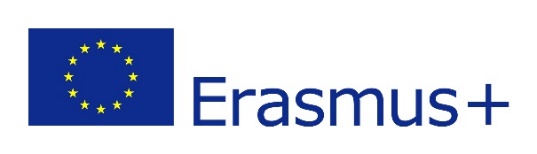 Confrmation of Staff mobility within Erasmus+We hereby confirm that the below mentioned staff member has successfully acomplished the Erasmus+ Staff mobility for teaching / training, as agreed in his/her Mobility agreement.Confirmation of the Host institutionStaff member’s name and surnameName of the Host institutionErasmus code of Host institution(if applicable)Date of start and end of the mobility period (day/month/year)From:Till:Number of working days